PLÁN ROZVOJE SPORTU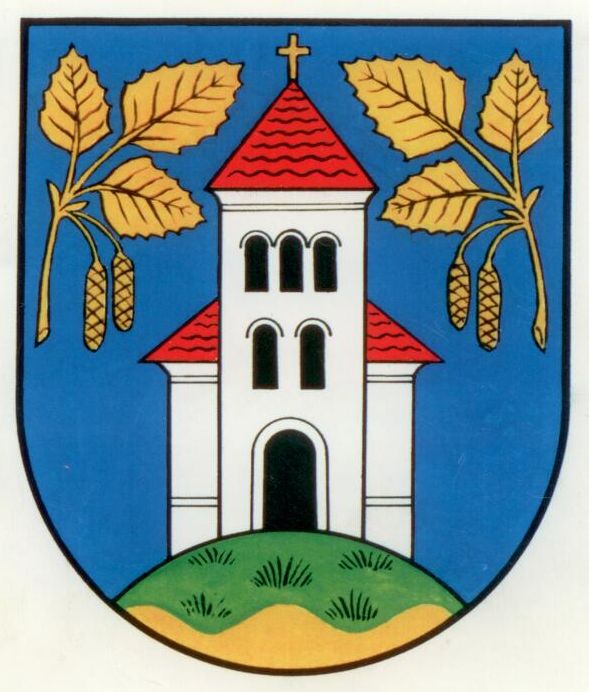 OBEC BŘEZNICESeznam příloh:Příloha č. 1: Seznam sportovišť, sportovních zařízení a subjektů v obciPříloha č. 2: Konkrétní cíleÚVODStrategický plán rozvoje sportu v obci Březnice je zpracován ve smyslu 
§ 6 odst. 2 zákona č. 115/2001 Sb., o podpoře sportu, ve znění pozdějších předpisů. Koncepce podpory sportu je otevřeným dokumentem, který se může měnit 
či doplňovat v závislosti na prioritách a potřebách obce. Cílem strategického plánu obecně, je podpořit sport ve všech jeho rovinách 
a stanovit způsob financování podpory sportu v obci.Plán rozvoje sportu v obci Březnice byl schválen Zastupitelstvem obce Březnice dne 18. 11. 2020 usnesením č. …………ZÁKLADNÍ POJMYVOLNOČASOVÉ AKTIVITY - činnosti, kterým je možno se věnovat ve volném čase (vzdělávání, kultura, zábava, aktivní a pasivní odpočinek, apod.).SPORT - veškeré formy tělesné činnosti, ať už provozovány příležitostně 
či organizovaně kladoucí si za cíl harmonický rozvoj tělesné i psychické kondice, upevňování zdraví rozvoj společenských vztahů a dosahování sportovních výkonů v soutěžích na všech úrovních.SPORT PRO VŠECHNY – zájmový, organizovaný a neorganizovaný sport a pohybové rekreační, soutěžní či nesoutěžní aktivity určené občanům. Motivací a hodnotami jsou pohybové vyžití, zábava, sociální kontakt, udržení nebo zlepšení zdravotní 
i psychické kondice.TĚLESNÁ VÝCHOVA A SPORT NA ŠKOLÁCH - soustavná a cílevědomá výchova 
k získávání zájmu o aktivní zapojení do sportu a ke zdravému způsobu života žáků navazující na zájmové soutěžní i nesoutěžní organizované aktivity ve školních prostorách. Hlavním cílem není výkonnostní motivace, ale zvládnutí pohybových činností, všestrannost a vytváření vztahu ke sportu.SPORTOVNÍ KLUBY A TĚLOVÝCHOVNÁ JEDNOTA – právní subjekty, zpravidla spolky, fungující za účelem zajišťování a provozování sportu a pohybových aktivit občanů, členů.DOBROVOLNÍK A DOBROVOLNICTVÍ – cvičitel, trenér, instruktor, asistent, rozhodčí, volený nebo dobrovolný činovník, který se podílí na zajištění činnosti spolku 
bez nároku na odměnu. Dobrovolnictví ve sportu je vědomá, svobodně zvolená činnost osob, které ve svém volném čase působí ve sportovním prostředí 
ve prospěch druhých, bez nároku na odměnu, zpravidla v oblasti vyžadující 
ze zákona či z jiných předpisů odbornou kvalifikaci.SPORTOVNÍ AKCE – organizovaná sportovní soutěž, závod, zápas, hra nebo jiná aktivita sportovního charakteru.Sportovní areál - komplex sportovních zařízení, který slouží ke sportovnímu vyžití různých věkových a společenských skupin (nemusí být určen jen pro výkonnostní sportovce, slouží široké veřejnosti). Sportovní zařízení - objekt, pozemek, vodní plocha, budova nebo jejich soubor sloužící výhradně nebo převážně pro provozování sportu. Tělocvična - objekt nebo soubor objektů sloužící výhradně nebo převážně školní tělesné výchově a pro provozování sportu.ÚLOHA OBCE V ZAJIŠŤOVÁNÍ SPORTUDle zákona č. 115/2001 Sb., o podpoře sportu obce ve své samostatné působnosti vytvářejí podmínky pro sport, zejména:zabezpečují rozvoj sportu pro všechny, zejména pro mládež,zabezpečují přípravu sportovních talentů, včetně zdravotně postižených občanů,zajišťují výstavbu, rekonstrukce, udržování a provozování svých sportovních zařízení a poskytují je pro sportovní činnosti občanů,kontrolují účelné využívání svých sportovních zařízení,zabezpečující finanční podporu sportu ze svého rozpočtu,obec zpracovává v samostatné působnosti pro své území plán rozvoje sportu v obci a zajišťuje jeho provádění.Sportovní politika obce se odvíjí od potřeb obce a vychází z jejich kulturně historických tradic. Obec se spolupodílí na financování sportu, ale zároveň koordinuje činnost sportovních subjektů ve prospěch obce, resp. svých občanů 
a kontroluje efektivnost vynaložených veřejných zdrojů. Zároveň dochází k naplňování povinnosti obce pečovat o vytváření podmínek pro uspokojování potřeb svých občanů, zejména o potřeby ochrany a rozvoje zdraví, výchovy 
a vzdělávání, celkového kulturního rozvoje a ochrany veřejného pořádku, 
dle zákona č. 128/2001 Sb., o obcích.ZÁKLADNÍ ÚDAJE O OBCI     Obec Březnice se nachází ve Zlínském kraji, v těsném sousedství krajského města Zlín. Přesněji 4,5 km jižně od Zlína, v údolí potoka Březnice. Toto údolí počíná ve Březnici a vede směrem západním k městu Uherské Hradiště. Březnice leží v nadmořské výšce 294 m a rozkládá se na rozloze 962 ha, část obce je rozprostřena na okolních stráních. Hranice katastru obce tvoří na severu Zlín, na severovýchodě Kudlov, na jihovýchodě obec Březůvky, na jihu obce Doubravy, Bohuslavice u Zlína, Salaš a na západě Malenovice. Co se regionálního určení týče, leží obec na západním rozhraní regionů Valašska a Slovácka.      Obec má svůj místní úřad, ordinaci praktického lékaře, základní i mateřskou školu. Dále má dostatek prostor i zařízení pro kulturní a sportovní činnosti. Jmenujme alespoň některé: obecní knihovna, obecní sál, sportovní a kulturní areál, sokolovna...  K občanské vybavenosti patří vodovod, plynovod, zajištění odvozu domovního odpadu... Pracovní příležitosti nachází obyvatelé obce v místních podnicích a službách, většina z nich však dojíždí za prací do krajského města Zlín.POPIS SOUČASNÉHO STAVUObec měla k 1. 1. 2020 1 337 trvale žijících obyvatel. Dle tabulky č. 1, ve které je uveden vývoj počtu obyvatel, je zřejmé, že celkový počet obyvatel obce v posledních 16 letech pozvolna roste.Tab. č. 1: Počet obyvatel v obci Březnice od r. 2004 do r. 2030 vždy k 01. 01.Zdroj: https://www.obyvateleceska.cz/Zl%C3%ADn/B%C5%99eznice/538744Výhledově se předpokládá, že tento nastolený trend v počtu obyvatel bude pokračovat, proto je velice důležité doplnit a obnovit také infrastrukturu obce v trávení volného času, ať už pasivního či aktivního. V obci se nachází travnaté fotbalové hřiště, travnaté tréninkové hřiště a víceúčelové hřiště (tenis, nohejbal, volejbal, házená, florbal, apod.), sokolovna (venkovní i vnitřní prostory pro sport), asfaltové hřiště u základní školy (viz. Příloha č. 1 „Seznam sportovišť“).V obci v rámci sportovních aktivit fungují zejména dva spolky – Tělocvičná jednota SOKOL Březnice a Sportovní klub Březnice. Tyto dvě organizace mají širokou základnu dětí a mládeže, kterou doplňují také dospělí. Tab. č. 2: Přehled počtu členů ve spolcích v obciZdroj: data od spolkůNabídku chybějících sportovních aktivit (bazén, koupaliště, golf, jezdecký areál, skate park, fitness, bowling, lezecká stěna, apod.) může doplnit nabídka v krajském městě Zlín (vzdáleném cca 5 km), kde je široká nabídka sportovišť a areálů pro trávení volného času.OBLASTI PODPORY A FINANCOVÁNÍ SPORTU V OBCIOrganizovaný i neorganizovaný sport a pohybové a rekreační aktivity určené všem občanům a návštěvníkům obce se neobejdou bez sportovních zařízení a zařízení sloužících k regeneraci a rehabilitaci, včetně nezbytného technického a sociálního zázemí. Obec Březnice chce občanům i návštěvníkům nabídnout, co nejširší možnosti aktivního trávení volného času a tím v nich podnítit zájem o sport a pohyb obecně.Současná platná legislativa vymezuje vícezdrojové financování sportu, na kterém 
se podílí:stát (Ministerstvo školství, mládeže a tělovýchovy, Ministerstvo financí, Ministerstvo pro místní rozvoj), kraje (každoroční vyhlášené programy), obce, nadace (Nadace Synot, Nadace ČEZ apod.), právnické a fyzické osoby (sponzoring, dary), vlastní příjmy (sportovních) spolků.Obec vychází vstříc spolkovým aktivitám, pravidelně je finančně podporuje formou individuálních veřejnoprávních dotací poskytovaných z rozpočtu obce.V rámci financování podpory sportu v obci poskytuje Sportovnímu klubu Březnice ročně 49.000,- Kč (zde je zahrnut fotbal – 4 mládežnická družstva a 1 tým dospělých) a to formou Veřejnoprávní smlouvy o poskytnutí dotace.Dalším podpořeným spolkem je Tělocvičná jednota SOKOL Březnice, která dostává
ročně od obce 49.000,- Kč formou Veřejnoprávní smlouvy o poskytnutí dotace. Využití těchto finančních prostředků je pro oddíl TAEKWONDA WTF Březnice, dále na činnost oddílu stolního tenisu i na zajištění možností individuálního sportování v areálu sokolovny.Obec Březnice se podílí také v nepřímé podpoře spolků a akcí pořádaných na území obce a to zejména:zveřejňování pořádaných sportovních akcí a jejich výsledků,propagace sportovních akcí v infokanálu kabelové TV, v místním rozhlase a na webových stránkách obce, možnost využívání pozemků (sportovišť) ve vlastnictví obce při pořádání sportovních akcí (na žádost).CÍLE A ZÁMĚRYObec vnímá potřebu volnočasových aktivit a úlohu tělovýchovy a sportu 
jako významnou část lidského života, který ovlivňuje kromě zdraví, také jeho délku. Zároveň stejně rozvíjí sociální vědomí, vede k aktivitě, toleranci, respektu a spolupráci a to zejména v dětství a mládí. Obec si určila několik priorit a cílů, které doplní budoucí záměry na výstavbu, rekonstrukci, či zvelebení již stávajících objektů. V rámci strategického plánu rozvoje sportu byly vytipovány konkrétní cíle – viz. Příloha č. 2.SPORT DĚTÍ A MLÁDEŽECíle:podnícení zájmu o sport,prevence sociálně patologických jevů v chování dětí a mládeže,nabídka smysluplné zábavy a současné rozvíjení schopností 
a dovedností v této oblasti,Priority:údržba stávajících sportovních zařízení ve vlastnictví obce, jejich případná modernizace v souladu s potřebami obce,údržba a výstavba dětských hřišť ve vlastnictví obce, jejich případná modernizace v souladu s potřebami obce,podpora rozvoje tělesné výchovy a pohybových aktivit ve školských zařízeních obce,podpora sportovních akcí a organizačního zajištění sportovních akcí pro děti a mládež,podpora a rozvoj talentovaných dětí a mládeže,iniciace pořádání sportovních akcí a akcí pro aktivní a komunitní život.SPORT PRO VŠECHNYCíle:vytvoření a organizační zajištění dalších finančně dostupných možností sportovního vyžití a aktivní zábavy pro všechny věkové kategorie 
na území obce,údržba stávajících a výstavba nových sportovních zařízení ve vlastnictví obce, jejich případná modernizace v souladu s potřebami obce.Priority:údržba stávajících sportovních zařízení ve vlastnictví obce, jejich případná modernizace v souladu s potřebami obce,podpora údržby sportovních zařízení ve vlastnictví spolků,podpora akcí pořádaných spolky z území obce,iniciace pořádání sportovních akcí,spolupráce s okolními obcemi (Zlín, Bohuslavice u Zlína, Březůvky, Provodov, Doubravy, Šarovy, Lhota u Malenovic…) v oblasti sportu a tělovýchovy, Příloha č. 1.: Seznam sportovišť, sportovních zařízení a subjektů v obciPříloha č. 2: Konkrétní cíleZpracoval Josef Hutěčka starosta obceRokPočet obyvatel2004113620051157200611742007117520081187200912002010121420111237201212402013125220141247201512482016127420171278201812982019130920201337Sport, spolekPočet členů 
do 18 letPočet členů 
nad 18 letPočet členů celkemTJ SOKOL Březnice177996SK Březnice6476140SportovištěParcelní čísloVlastníkProvozovatelÚdržbaTravnaté fotbalové hřiště2054/1Obec BřezniceSportovní klub BřezniceSK Březniceobec BřezniceTréninkové travnaté  hřiště 2054/1Obec Březnice Sportovní klub BřezniceSK Březniceobec Březnice Víceúčelové hřiště s umělým povrchem2054/1Obec Březnice Obec BřezniceSK Březniceobec Březnice Víceúčelové hřiště – tenis, volejbal, nohejbal florbal, hokejbal apod.585TJ SOKOL BřezniceTJ SOKOL Březnice TJ SOKOL Březnice  Asfaltové hřiště pod ZŠ7Obec BřezniceZŠ BřezniceObec BřezniceNázev projektuStručný popisOdhadovaný rozpočetNové víceúčelové hřiště s umělým povrchem – na místě stávajícího tréninkového hřištěVybudování nového hřiště s umělou trávou pro celoroční sportování3.000.000,- KčVýměna povrchu víceúčelového hřiště ve sportovním areálu – tenis, volejbal, nohejbal apod.Výměna opotřebovaného povrchu + výměna části plotu – realizace 2021 2.447.000 KčRekonstrukce asfaltové hřiště u MŠVýměna asfaltového povrchu za víceúčelový povrch1 000 000 KčVybudování cyklostezky (smíšené stezky) Březnice – Zlín Vybudování nové cyklostezky (smíšené stezky) Březnice – Zlín) – podél komunikace II/49010 000 000 Kč Vybudování cyklostezky (smíšené stezky) Březnice – BohuslaviceVybudování nové cyklostezky (smíšené stezky) Březnice – Bohuslavice) – podél komunikace II/4906 000 000 Kč